IN THE STUDENT GOVERNMENT ASSOCIATION OF THE UNIVERSITY OF NORTH CAROLINA AT GREENSBORO:SB 95 05
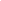 Short Title: COFFEE IN THE LIBRARY FUNDING Sponsors: LEGISLATIVE AND EXECUTIVE BRANCH 31  OCT 2017	INTRODUCED BY SAMAYA ROARY31  OCT  2017	SENT TO THE LEGISLATIVE COMMITTEEA BILL TO PROVIDE GIFT IN KIND FUNDS FOR COFFEE, TEA, AND HOT CHOCOLATE IN THE LIBRARYWHEREAS, The 95th Session of the Student Government Association of The University of North Carolina at Greensboro allocates money from Gift in Kind Fund;WHEREAS, University students would be offered free coffee, tea, and hot chocolate amidst studying for final exams WHEREAS, The University of North Carolina at Greensboro and the Student Government Association promotes wellness among the student body THEREFORE, BE IT ENACTED BY THE STUDENT SENATE OF THE UNIVERSITY OF NORTH CAROLINA AT GREENSBORO THAT:A gift in kind allocation of $300.00 be provided to Jackson Library to allow students to obtain coffee, hot chocolate, and tea on November 30th at 9:00pm and midnight, respectively. 

SB 95 05Certified correct and proper:Initial ______ Date _______Presidential Approval: ____________________ Date: ________________